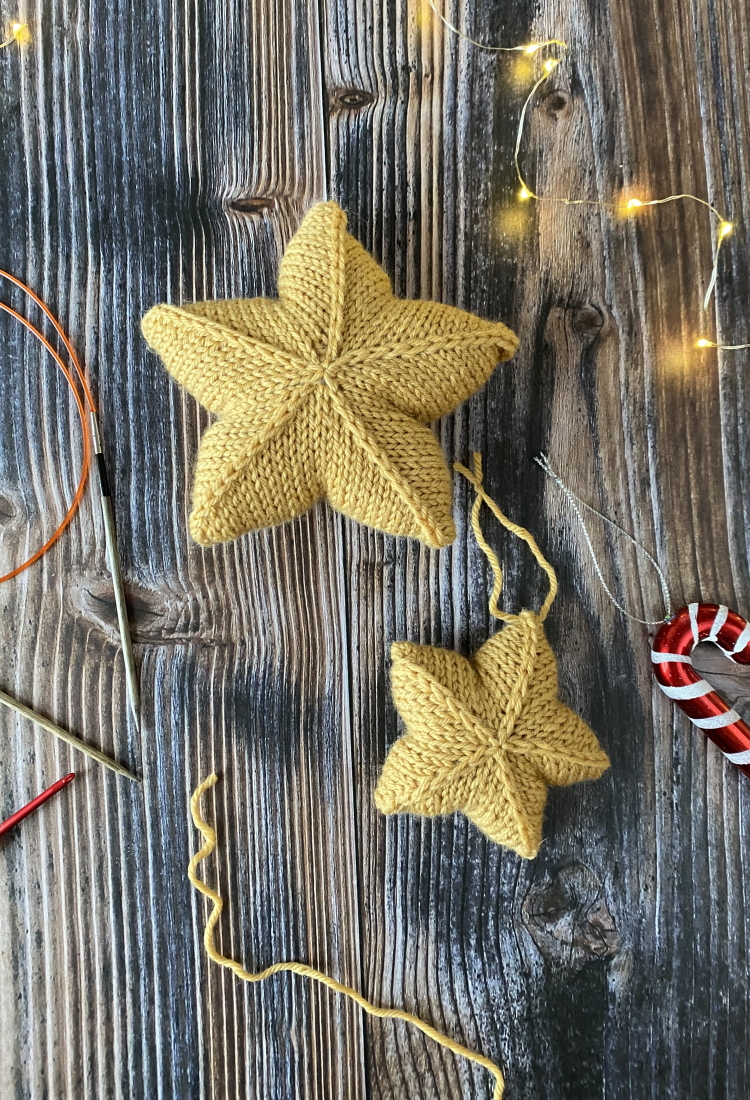 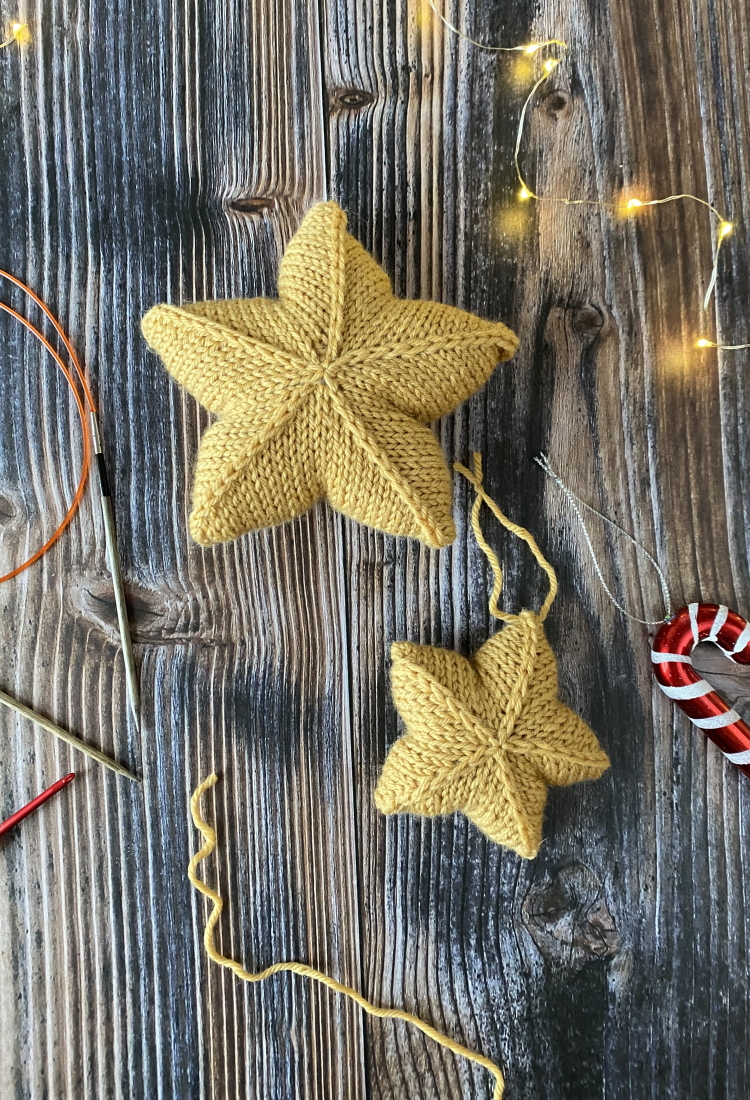 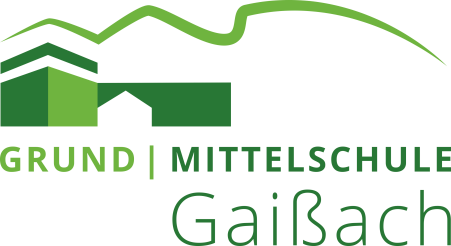 												  12.12.2022Liebe Eltern!	Wir werden ab dem 1.1.2023 die dienstlichen Postfächer der Bayern Cloud für den sicheren E-Mailverkehr nutzen. Wir bitte Sie deshalb, uns ab 1.1.2023 nur noch über die unten angefügten E-Mailadressen zu kontaktieren. Auch in diesem Jahr konnten wir unseren langjährigen Brauch des Kirtanudelbackens wieder fortsetzen. Dafür möchten wir uns bei den Müttern und Omas für das Backen ganz herzlich bedanken. Sie haben den Kindern eine Freude gemacht.Die Adventszeit feiern die Klassen der Grundschule wieder jeden Montag, teils zusammen mit unseren Kindergartenkindern. Es werden rund um den Adventskranz bayerische Weihnachtslieder gesungen und Geschichten vorgelesen. Der Nikolaus, in Form unseres Schülersprechers Hansi Fichtner, brachte dank des Elternbeirats und des Fördervereins allen Klassen der Grund- und Mittelschule Lebkuchen und anderen Schleckereien, die die Kinder gemeinsam verspeisten. Vielen Dank auch dafür! Der N ikolaus hat aber den Kindern nicht nur etwas gebracht, sondern auch etwas mitgenommen. Er sammelte zusammen mit seinen fleißigen Helfern gleichzeitig die Versorgungspakete ein, welche nun mit den Weihnachtstruckern der Johanniter zu hilfsbedürftigen Menschen gebracht. Wir möchten uns an dieser Stelle bei der SMV für ihre tollen Ideen und ihr Engagement und auch bei den Lehrern und Eltern für die Unterstützung dieses Projekts herzlich bedanken!Umweltschule: Besonders stolz sind wir auf unsere zwei (von drei) Umweltsternen. Auch in diesem Schuljahr arbeiten die Klassen weiter an guten Ideen und Aktionen, die der Nachhaltigkeit, dem Umweltschutz und eines gesunden Umweltbewusstseins dienen. Die Grundschule nimmt sich unter anderem den Themen Mülltrennung und sparsamer Umgang mit Strom an. Für die Mittelschule wurde von der Lehrerschaft beschlossen, dass im Januar und im Februar jeweils am Donnerstag keine Einweg-Plastikverpackungen und keine Einweg-Getränkeflaschen in die Schule mitgenommen werden sollen. Dies soll dazu dienen, die Schüler für den eigenen Plastikmüll zu sensibilisieren und sich Alternativen zu überlegen. Im Sinne der Gesundheitserziehung sollen die Schüler an diesen Tagen auch keine zuckerhaltigen Getränke mitnehmen und auch der Getränkeautomat wird an den Donnerstagen abgeschaltet. Die Schüler sollen ermutigt werden, ihre Flaschen mit unserem hervorragenden Leitungswasser aufzufüllen.Am 16.1.2023 um 19 Uhr findet in unserer Aula ein Elternabend zum Thema „Digitale Medien – Gefahren und Chancen“ statt. Herr Naumann und Herr Komma werden Sie über aktuelle Themen berichten, auf Gefahren hinweisen und nützliche Tipps für Sie als Eltern geben. Ich bitte Sie Ihr Kommen im unteren Abschnitt anzukreuzen!Dann noch eine Information der Firma Tölzer Autoreisen: Ab sofort (die Schüler wurden bereits letzte Woche per Durchsage informiert) fährt der Bus im Dorf am Morgen schon 2 min früher, also um 7:18 Uhr, ab. Aus aktuellem Anlass nun noch eine dringende Bitte: Bitte parken Sie beim Abholen Ihres Kindes mittags nicht auf dem ehemaligen Lehrerparkplatz oder direkt an der Straße vor der Schule. Es gab in letzter Zeit mehrere Vorfälle, bei denen der Bus nicht mehr durch die parkenden Autos kam und teils Schulkinder übersehen wurden. Sie können gerne auf unserem aktuellen Lehrerparkplatz an den Bahngleisen auf Ihr Kind warten. 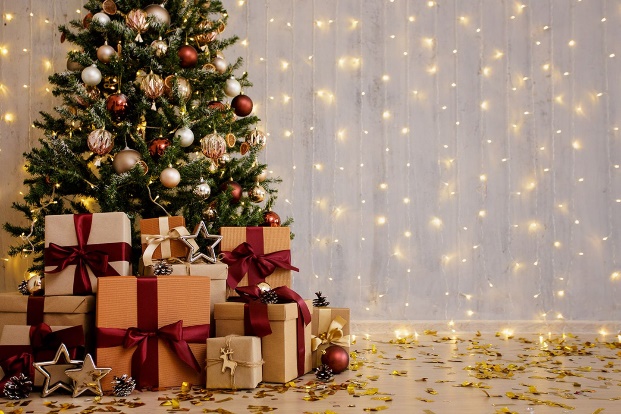 Am letzten Schultag vor den Ferien findet kein Pausenverkauf statt und der Unterricht endet für alle um 11:00 Uhr! Die Busse fahren selbstverständlich. Der erste Schultag ist dann wieder der 09.01.2023.Wir möchten uns noch bei allen Eltern für die gute Zusammenarbeit bedanken. 
Die ganze Schulfamilie wünscht Ihnen und Ihrer ganzen Familie 
ein besinnliches Weihnachtsfest mit viel Zeit füreinander
und einen guten Rutsch ins neue Jahr.Mit vorweihnachtlichen GrüßenStephanie Eckert 		&		Roman Kofler----------------------------------------------------------------Bitte hier abtrennen! ---------------------------------------------------EmpfangsbestätigungHiermit bestätige ich den Empfang den Elternbriefes vom 12.12.2022 fürden Schüler/die Schülerin __________________________ der Klasse ________             Ich nehme am 16.01.2023 am Elternabend „Digitale Medien“ teil.              Ich nehme am 16.01.2023 am Elternabend nicht „Digitale Medien“ teil. ________________________         ________________________________________
Ort/Datum                                                                             Unterschrift d. ErziehungsberechtigtenMonika Rackl1Monika.Rackl@schule.bayern.deStephanie von der WippelKombiklasseStephanie.vonderWippel@schule.bayern.deMaria Dräxl2Maria.Draexl@schule.bayern.deSimone Warncke3aSimone.Warncke2@schule.bayern.deRosemarie Hoge3bRosemarie.Hoge@schule.bayern.deLilian Moss4aLilian.Moss@schule.bayern.deSabine Baier4bSabine.Baier@schule.bayern.deFranziska Sonner5Franziska.Sonner@schule.bayern.deFlorian Dafertshofer6Florian.Dafertshofer@schule.bayern.deSilke Siegle7Silke.Siegle@schule.bayern.deCornelia Brust8Cornelia.Brust@schule.bayern.deRoman KoflerM9Roman.Kofler@schule.bayern.deElke MayerM10aElke.Mayer@schule.bayern.deJulian PeterreinsM10bJulian.Peterreins@schule.bayern.deAnastasia StrathmannBrückenklasseAnastasia.Strathmann@schule.bayern.deElisabeth RottElisabeth.Rott@schule.bayern.deAnna JunkerAnna.Junker@schule.bayern.deHelga HagerHelga.Hager@schule.bayern.deHelmut SchwabHelmut.Schwab@schule.bayern.deUrsula HeißUrsula.Heiss@schule.bayern.deJessica Boneberger Jessica.Boneberger@schule.bayern.deKatrin ObermüllerKathrin.Obermueller@schule.bayern.dePeter NaumannPeter.Naumann@schule.bayern.deBürkel BrigitteBrigitte.Buerkel@schule.bayern.deKatharina BauerKatharina.Bauer3@schule.bayern.deGernot GrundmannGernot.Grundmann2@schule.bayern.deSabine DetterSabine.Detter@schule.bayern.deMeigel GeorgGeorg.Meigel@schule.bayern.deSchäffler AlexandraAlexandra.Schaeffler@schule.bayern.deStephanie EckertRektorin2401.Schulleitung@schule.bayern.deRoman KoflerKonrektor2401.Konrektorat@schule.bayern.deRenate SchlosserSekretärin2401.Sekretariat@schule.bayern.dePetra LedermüllerSchulsozialarbeit2401.Schulsozialarbeit@schule.bayern.deElke MayerSchulberatung2401.Schulberatung@schule.bayern.de